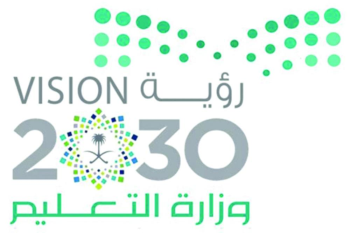 السؤال الأول: ضع علامة  امام العبارة الصحيحة وعلامة  امام العبارة الخاطئة :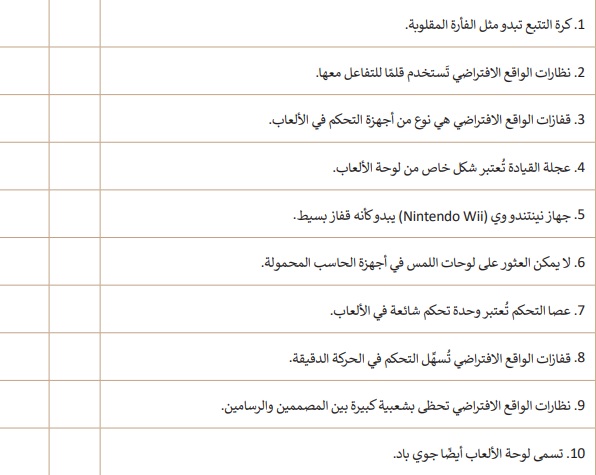 السؤال الثاني: أجب بعلامة صح او خطأ اما العبارات التالية :كانت الاقراص المرنة وسيلة التخزين الرئيسية في الحاسبات حتى تسعينيات القرن الماضي (   )يمكن ان تتمتع وحدة الذاكرة الفلاشية بعمر استخدام يصل الى 20 سنوات                     (   )يمكن ان يتراوح عمل بطارية الحاسب المحمول ما بين 2 الى 8 ساعات                       (   )يشار في بعض الاحيان الى الكاميرا الرقمية باسم  digiweb                                  (   )من اجهزة الاخراج الشاشة                                                                          (   )السؤال الثالث: صل صور اجهزة الحاسب بما يناسبها في النص المقابل 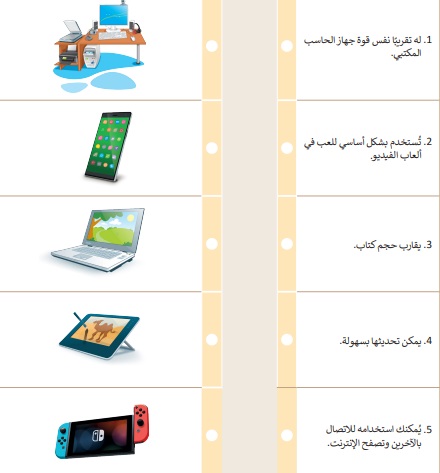 بالتوفيق والسداد .معلم المادةخالد ال الشيخ 